Patient Information Record 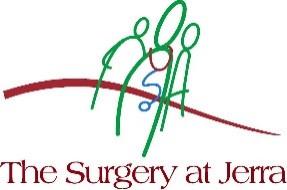 This registration form is used for several purposes.  It comprises information necessary:	to register you as a patientto form the basis of your medical record for The Surgery at Jerra health care providersto allow us to contact you if neededInformation provided on this form is treated as strictly confidential and will not be provided to any person or entity without your permission.  Similarly, it will only be used by us for the purposes listed above.  Please review our practice brochure and privacy signage for more detailed information in regards to our privacy obligations.As per Medicare and legal guidelines regarding patient privacy, authority for a parent/guardian/other of patients aged 16 and above will need renewal by the patient.A Cancellation Fee may apply for patients who fail to attend for their appointment without giving suitable prior notice.The Surgery at Jerra aims to facilitate the provision of a range of what is commonly called primary care services.  These include the areas of general practice, podiatry, asthma and diabetes education, mental health, physiotherapy, child, teen and aged health, dietetics (healthy eating), to name a few.This relies on a proactive partnership approach to your health care; a partnership between yourself, the doctors, nurses and other health providers or educators that make up your health care team.  While your health care team is led by your usual GP, you may not always need to see them.  On occasions they will ask you to see another of the team care members who may have specific skills or knowledge that is best for the treatment of the condition.  Your usual GP may even ask you to see another doctor in the practice who may provide further knowledge in your treatment or a second opinion.The Surgery at Jerra is focused on providing the best care to you, from the most appropriate clinician. To provide this level of integrated quality care, it is essential that your health care team know as much as possible about your existing (and past) health and lifestyle.  As such all clinicians involved with your care will have access to your record. NAME:_______________________________     DATE OF BIRTH:_______________PLEASE NOTE: NOT ALL QUESTIONS ARE APPLICABLE FOR EVERY PATIENTI acknowledge that the information provided on this registration and information form is correct to the best of my knowledge.Your Signature:     							 Date: 				TitleMs   Miss   Mrs   Mr   Master   Dr   Other  ____________Ms   Miss   Mrs   Mr   Master   Dr   Other  ____________Ms   Miss   Mrs   Mr   Master   Dr   Other  ____________Medicare NoRefSurnameMedicare ExpiryFirst NamePension / HCC NoExpiryMiddle NameCard TypePreferred NameDVA No and colourGold   WhiteGold   WhiteGold   WhiteDate of BirthUsual Dr (circle)Dr Yates    Dr Harvey-Smith    Dr Cole    Dr Dey       Dr Ward    Dr Pranavan   Dr He   Dr Gosling   Dr SungDr Yates    Dr Harvey-Smith    Dr Cole    Dr Dey       Dr Ward    Dr Pranavan   Dr He   Dr Gosling   Dr SungDr Yates    Dr Harvey-Smith    Dr Cole    Dr Dey       Dr Ward    Dr Pranavan   Dr He   Dr Gosling   Dr SungCountry of BirthEthnicityGender     Male                         Female                       Other     Male                         Female                       Other     Male                         Female                       OtherCurrent OccupationDo you wish to be recognised as:               Aboriginal                 Torres Strait Islander                    Both                   Neither                     (please circle)Do you wish to be recognised as:               Aboriginal                 Torres Strait Islander                    Both                   Neither                     (please circle)Do you wish to be recognised as:               Aboriginal                 Torres Strait Islander                    Both                   Neither                     (please circle)Do you wish to be recognised as:               Aboriginal                 Torres Strait Islander                    Both                   Neither                     (please circle)Do you wish to be recognised as:               Aboriginal                 Torres Strait Islander                    Both                   Neither                     (please circle)Do you wish to be recognised as:               Aboriginal                 Torres Strait Islander                    Both                   Neither                     (please circle)Do you wish to be recognised as:               Aboriginal                 Torres Strait Islander                    Both                   Neither                     (please circle)Do you wish to be recognised as:               Aboriginal                 Torres Strait Islander                    Both                   Neither                     (please circle)Address Health FundSuburbPostcodeFund NoHome PhoneNext of Kin NameWork PhoneRelationship to youMobile/SMSAddressEmailPhone contactsBy supplying your phone numbers and/or email address, you CONSENT to receive calls, verbal messages, SMS or SMN messages to your mobile phone (NOT advertising), and periodic newsletters to your email address. Opt out:    □  SMS/SMN  (NO appointment or health reminder will be sent!)          □  Newsletter                                                                                                                                                                                                                                                                                      By supplying your phone numbers and/or email address, you CONSENT to receive calls, verbal messages, SMS or SMN messages to your mobile phone (NOT advertising), and periodic newsletters to your email address. Opt out:    □  SMS/SMN  (NO appointment or health reminder will be sent!)          □  Newsletter                                                                                                                                                                                                                                                                                      By supplying your phone numbers and/or email address, you CONSENT to receive calls, verbal messages, SMS or SMN messages to your mobile phone (NOT advertising), and periodic newsletters to your email address. Opt out:    □  SMS/SMN  (NO appointment or health reminder will be sent!)          □  Newsletter                                                                                                                                                                                                                                                                                      By supplying your phone numbers and/or email address, you CONSENT to receive calls, verbal messages, SMS or SMN messages to your mobile phone (NOT advertising), and periodic newsletters to your email address. Opt out:    □  SMS/SMN  (NO appointment or health reminder will be sent!)          □  Newsletter                                                                                                                                                                                                                                                                                      Emergency Contact Name and Number (if different to NOK)By supplying your phone numbers and/or email address, you CONSENT to receive calls, verbal messages, SMS or SMN messages to your mobile phone (NOT advertising), and periodic newsletters to your email address. Opt out:    □  SMS/SMN  (NO appointment or health reminder will be sent!)          □  Newsletter                                                                                                                                                                                                                                                                                      By supplying your phone numbers and/or email address, you CONSENT to receive calls, verbal messages, SMS or SMN messages to your mobile phone (NOT advertising), and periodic newsletters to your email address. Opt out:    □  SMS/SMN  (NO appointment or health reminder will be sent!)          □  Newsletter                                                                                                                                                                                                                                                                                      By supplying your phone numbers and/or email address, you CONSENT to receive calls, verbal messages, SMS or SMN messages to your mobile phone (NOT advertising), and periodic newsletters to your email address. Opt out:    □  SMS/SMN  (NO appointment or health reminder will be sent!)          □  Newsletter                                                                                                                                                                                                                                                                                      By supplying your phone numbers and/or email address, you CONSENT to receive calls, verbal messages, SMS or SMN messages to your mobile phone (NOT advertising), and periodic newsletters to your email address. Opt out:    □  SMS/SMN  (NO appointment or health reminder will be sent!)          □  Newsletter                                                                                                                                                                                                                                                                                      Office use onlyForm accepted by _____           Data entry by ____Form accepted by _____           Data entry by ____Form accepted by _____           Data entry by ____Authorised Person:  I authorise the following person to act on my behalf in regards to access to my records, results and other information that may be held by TSAJ.  I understand I can revoke this authority at any time by contacting The Surgery at Jerra in writing. □ Use Next of Kin          □ Other:Authorised Person :						           Relationship to you: 				Contact Details: Ph:_________________________Mobile: 				  Email:_________________________________________Authorised Person:  I authorise the following person to act on my behalf in regards to access to my records, results and other information that may be held by TSAJ.  I understand I can revoke this authority at any time by contacting The Surgery at Jerra in writing. □ Use Next of Kin          □ Other:Authorised Person :						           Relationship to you: 				Contact Details: Ph:_________________________Mobile: 				  Email:_________________________________________Authorised Person:  I authorise the following person to act on my behalf in regards to access to my records, results and other information that may be held by TSAJ.  I understand I can revoke this authority at any time by contacting The Surgery at Jerra in writing. □ Use Next of Kin          □ Other:Authorised Person :						           Relationship to you: 				Contact Details: Ph:_________________________Mobile: 				  Email:_________________________________________Authorised Person:  I authorise the following person to act on my behalf in regards to access to my records, results and other information that may be held by TSAJ.  I understand I can revoke this authority at any time by contacting The Surgery at Jerra in writing. □ Use Next of Kin          □ Other:Authorised Person :						           Relationship to you: 				Contact Details: Ph:_________________________Mobile: 				  Email:_________________________________________Authorised Person:  I authorise the following person to act on my behalf in regards to access to my records, results and other information that may be held by TSAJ.  I understand I can revoke this authority at any time by contacting The Surgery at Jerra in writing. □ Use Next of Kin          □ Other:Authorised Person :						           Relationship to you: 				Contact Details: Ph:_________________________Mobile: 				  Email:_________________________________________Authorised Person:  I authorise the following person to act on my behalf in regards to access to my records, results and other information that may be held by TSAJ.  I understand I can revoke this authority at any time by contacting The Surgery at Jerra in writing. □ Use Next of Kin          □ Other:Authorised Person :						           Relationship to you: 				Contact Details: Ph:_________________________Mobile: 				  Email:_________________________________________Authorised Person:  I authorise the following person to act on my behalf in regards to access to my records, results and other information that may be held by TSAJ.  I understand I can revoke this authority at any time by contacting The Surgery at Jerra in writing. □ Use Next of Kin          □ Other:Authorised Person :						           Relationship to you: 				Contact Details: Ph:_________________________Mobile: 				  Email:_________________________________________Authorised Person:  I authorise the following person to act on my behalf in regards to access to my records, results and other information that may be held by TSAJ.  I understand I can revoke this authority at any time by contacting The Surgery at Jerra in writing. □ Use Next of Kin          □ Other:Authorised Person :						           Relationship to you: 				Contact Details: Ph:_________________________Mobile: 				  Email:_________________________________________How did you hear about us?□ Word of mouth    □ Radio    □ TSAJ website    □ Google search    □ TSAJ Facebook page    □ Professional referral    □ Other social media  How did you hear about us?□ Word of mouth    □ Radio    □ TSAJ website    □ Google search    □ TSAJ Facebook page    □ Professional referral    □ Other social media  How did you hear about us?□ Word of mouth    □ Radio    □ TSAJ website    □ Google search    □ TSAJ Facebook page    □ Professional referral    □ Other social media  How did you hear about us?□ Word of mouth    □ Radio    □ TSAJ website    □ Google search    □ TSAJ Facebook page    □ Professional referral    □ Other social media  How did you hear about us?□ Word of mouth    □ Radio    □ TSAJ website    □ Google search    □ TSAJ Facebook page    □ Professional referral    □ Other social media  How did you hear about us?□ Word of mouth    □ Radio    □ TSAJ website    □ Google search    □ TSAJ Facebook page    □ Professional referral    □ Other social media  How did you hear about us?□ Word of mouth    □ Radio    □ TSAJ website    □ Google search    □ TSAJ Facebook page    □ Professional referral    □ Other social media  How did you hear about us?□ Word of mouth    □ Radio    □ TSAJ website    □ Google search    □ TSAJ Facebook page    □ Professional referral    □ Other social media  I have read the Privacy Policy and agree for correspondence to be sent to other clinicians involved in my care. I agree to be contacted as per my CONSENT. I also undertake to pay all fees owed to The Surgery at Jerra at the time of consultation.Signed: _________________________________________________                                                   Date: ______________________________I have read the Privacy Policy and agree for correspondence to be sent to other clinicians involved in my care. I agree to be contacted as per my CONSENT. I also undertake to pay all fees owed to The Surgery at Jerra at the time of consultation.Signed: _________________________________________________                                                   Date: ______________________________I have read the Privacy Policy and agree for correspondence to be sent to other clinicians involved in my care. I agree to be contacted as per my CONSENT. I also undertake to pay all fees owed to The Surgery at Jerra at the time of consultation.Signed: _________________________________________________                                                   Date: ______________________________I have read the Privacy Policy and agree for correspondence to be sent to other clinicians involved in my care. I agree to be contacted as per my CONSENT. I also undertake to pay all fees owed to The Surgery at Jerra at the time of consultation.Signed: _________________________________________________                                                   Date: ______________________________I have read the Privacy Policy and agree for correspondence to be sent to other clinicians involved in my care. I agree to be contacted as per my CONSENT. I also undertake to pay all fees owed to The Surgery at Jerra at the time of consultation.Signed: _________________________________________________                                                   Date: ______________________________I have read the Privacy Policy and agree for correspondence to be sent to other clinicians involved in my care. I agree to be contacted as per my CONSENT. I also undertake to pay all fees owed to The Surgery at Jerra at the time of consultation.Signed: _________________________________________________                                                   Date: ______________________________I have read the Privacy Policy and agree for correspondence to be sent to other clinicians involved in my care. I agree to be contacted as per my CONSENT. I also undertake to pay all fees owed to The Surgery at Jerra at the time of consultation.Signed: _________________________________________________                                                   Date: ______________________________I have read the Privacy Policy and agree for correspondence to be sent to other clinicians involved in my care. I agree to be contacted as per my CONSENT. I also undertake to pay all fees owed to The Surgery at Jerra at the time of consultation.Signed: _________________________________________________                                                   Date: ______________________________Do you have any personal or 
family history of:Nominate family member:
(maternal/paternal grandparent, mother, brother, etc)Nominate family member:
(maternal/paternal grandparent, mother, brother, etc)	DiabetesColon CancerColon CancerColon Cancer	HypertensionDepressionDepressionDepression	Heart DiseaseBreast CancerBreast CancerBreast Cancer	StrokeIs your mother alive?Yes       No      Age at deathCause of deathCause of deathCause of deathCause of deathIs your father alive?Yes       No      Age at deathCause of deathCause of deathCause of deathCause of deathWhat is your Marital Status?What is your sexuality?What is your sexuality?What is your sexuality?Are you an Elite Athlete?Yes    No	     Sport?Do you have a carer?Do you have a carer?Do you have a carer?      Yes                 NoWhat social / exercise activities do you engage in and how often?What previous occupations have you had?Do you currently drink alcohol?   Yes     NoAbout how many days of the week do you drink?1             2           3           4           5           6           7About how many days of the week do you drink?1             2           3           4           5           6           7About how many days of the week do you drink?1             2           3           4           5           6           7How many each day?1       2       3      4      5      6 or moreHow many each day?1       2       3      4      5      6 or morePrior to current  alcohol consumptionNil    Light     Moderate     HeavyYear startedYear startedYear startedYear stoppedDo you currently smoke?       Yes             No                About how many cigarettes per day?       Yes             No                About how many cigarettes per day?       Yes             No                About how many cigarettes per day?       Yes             No                About how many cigarettes per day?Prior to current smoking activityNil     Light     Moderate      HeavyYear startedYear startedYear startedYear stoppedWhat prescription drugs do you take?Please list the drug and dosageALLERGIES:ALLERGIES:ALLERGIES:What over the counter drugs do you take?Please list the drug and dosage